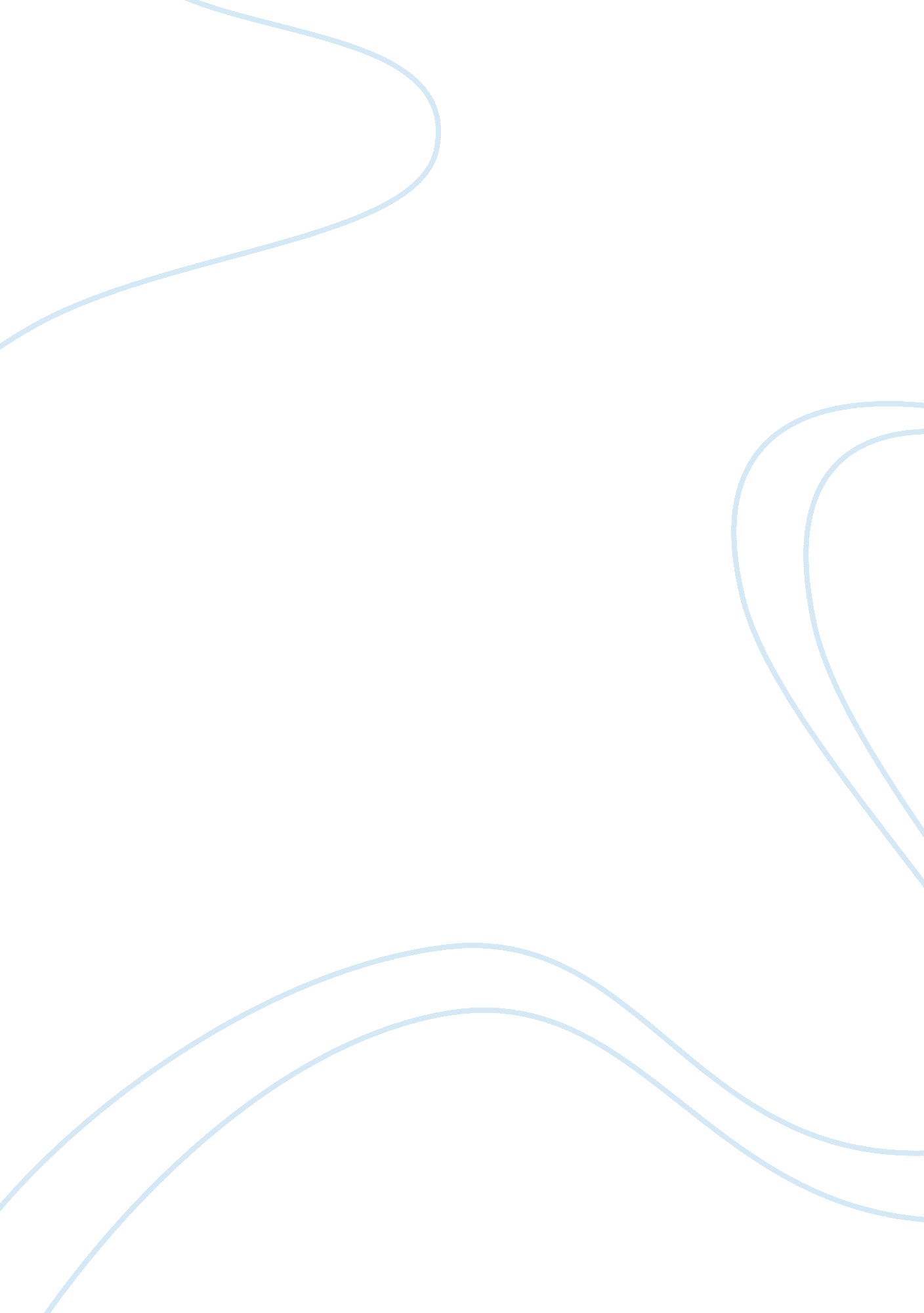 Free research paper on learning team instructions: discussing rfp choiceBusiness, Management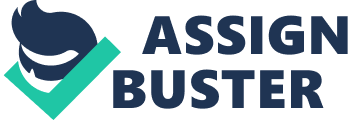 \n[toc title="Table of Contents"]\n \n \t Introduction \n \t RFP background \n \t Response to scope of work \n \t Conclusion \n \t References \n \n[/toc]\n \n Introduction The RFP is about seeking for coaching and facilitation services for various departments in the City of Charlottesville. The RFP can be designed to focus on facilitation services only, coaching services or executive services only or both. The RFP was selected because it involves a lot of team training and learning processes. It focuses on the various ways of achieving development through coaching and facilitation. RFP background The RFP will be based on the information about Charlottesville city’s leadership program called Charlottesville Leadership Development Academy. The program has been held twice by the city management. It involves a comprehensive 9 month program where leaders are trained on local government management. The program will be to help the employees gain knowledge on how to improve the city. It aims to enhance competence that is necessary for successful leadership. Response to scope of work The contractor must observe the task orders for the facilitation and coaching services and the terms therein. The services will be facilitated fully, with the contractor incurring all resource, labor, incidental and materials costs, by the contractor. The facilitation services to be provided include; neighborhood planning meetings, departmental retreats and steering committee tasks. The number of people will be catered for according to those in attendance. 
The contractor will provide coaching services and incur all costs involved. The coaching services will strictly include only eligible city employees as stipulated in the RFP. The services to be offered in coaching will include goal setting, preparation for processes of change and customer practices and identification of the requirements for development of leadership. Conclusion Therefore, the RFP is designed to help establish a comprehensive proposal that focuses on all aspects of facilitation and coaching in the city of Charlotte’s leadership program. The contractor can only adhere to the requirements in the RFP but not include new details. References Cummings, T. G., & Worley, C. G. (2009). Organization Development & Change (9, illustrated ed.). London: Cengage Learning. 
Jones, B. B., & Brazzel, M. (2006). The NTL Handbook of Organization Development and Change: Principles, Practices, and Perspectives. New York: John Wiley & Sons. 